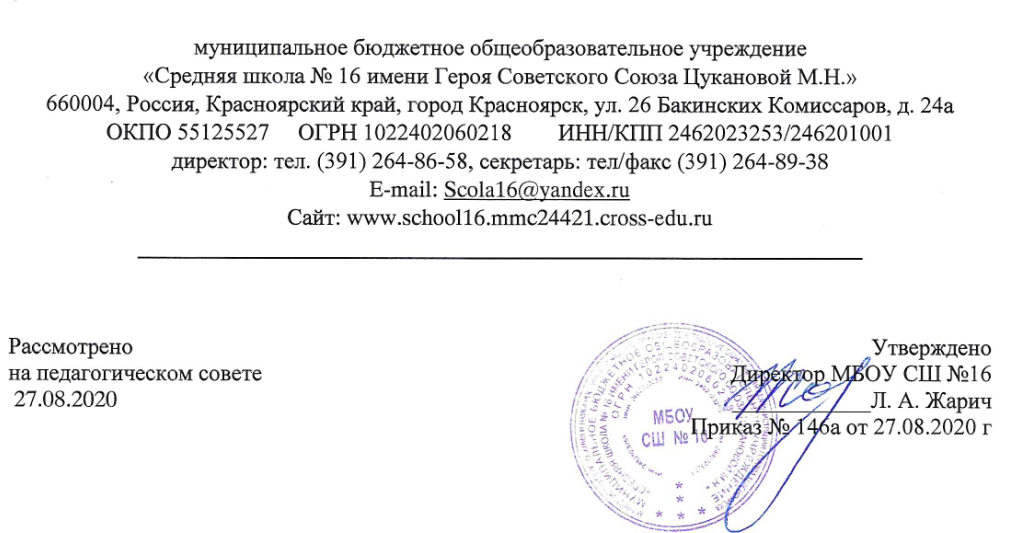 План внутришкольного контроля и руководствана 2020-2021 учебный годметодическая тема школы на 2020-2021 учебный год«Совершенствование качества образования, обновление содержания и педагогической технологии в условиях реализации ФГОС»Цели: повышения качества образования через непрерывное развитие учительского потенциала, повышение уровня профессионального мастерства и профессиональной ком  петентности педагогов для успешной реализации ФГОС и воспитания личности, подготовленной к жизни в высокотехнологичном, конкурентном мире.Задачи:-Создание условий для реализации ФГОС начального образования (НОО), основного общего образования (ООО)-Создание условий (организационно-управленческих, методических, педагогических) для обновления образовательных программ учреждения.-Совершенствование методического уровня педагогов в овладении новыми педагогическими технологиями.-Систематизация работы учителей-предметников по темам самообразования, активизировать работу по выявлению и обобщению, распространению передового педагогического опыта педагогов. -Обеспечение методического сопровождения работы с молодыми специалистами.-Создание условий для самореализации учащихся в учебно-воспитательном процессе и развития их ключевых компетенций.-Развитие системы работы с детьми, имеющими повышенные интеллектуальные способности.-Развитие ключевых компетенций обучающихся на основе использования современных педагогических технологий и методов активного обученияАВГУСТСЕНТЯБРЬОКТЯБРЬНОЯБРЬДЕКАБРЬЯНВАРЬФЕВРАЛЬМАРТАПРЕЛЬМАЙИЮНЬВиды периодического контроля№Вопросы, подлежащие контролюЦель контроляОбъекты контроляФормы и методыконтроляОтветственные лицаРезультаты контроля, место подведения итоговКонтроль за выполнением всеобуча(статья 66 Федерального закона от 29.12.2012 № 273-ФЗ «Об образовании в Российской Федерации»)Контроль за выполнением всеобуча(статья 66 Федерального закона от 29.12.2012 № 273-ФЗ «Об образовании в Российской Федерации»)Контроль за выполнением всеобуча(статья 66 Федерального закона от 29.12.2012 № 273-ФЗ «Об образовании в Российской Федерации»)Контроль за выполнением всеобуча(статья 66 Федерального закона от 29.12.2012 № 273-ФЗ «Об образовании в Российской Федерации»)Контроль за выполнением всеобуча(статья 66 Федерального закона от 29.12.2012 № 273-ФЗ «Об образовании в Российской Федерации»)Контроль за выполнением всеобуча(статья 66 Федерального закона от 29.12.2012 № 273-ФЗ «Об образовании в Российской Федерации»)Контроль за выполнением всеобуча(статья 66 Федерального закона от 29.12.2012 № 273-ФЗ «Об образовании в Российской Федерации»)1.Санитарно-гигиенический режим и ТБСоответствие учебных и вспомогательных помещений требованиям СанПиН 2.4.2.2821-10 и Постановлением Министерства труда и соц. развития РФ от 08.02.2000 №14 Учебные кабинеты и вспомогательные помещенияОбзорныйнаблюдение, беседаДиректор школы,Заместитель директора по АХЧакт2.Прием и выбытие из школыВыполнение Федерального закона от 29.12.2012 № 273-ФЗ «Об образовании в Российской ФедерацииДокументация по приему и выбытиюТематический, сбор данныхДиректор, секретарь, оператор КИАСУОСправка по движению3.Расстановка кадровУточнение и  корректировка нагрузки учителей на учебный годУчителяТематическийДиректор школы, Заместители директораТарификация№Вопросы, подлежащие контролюВопросы, подлежащие контролюЦель контроляОбъекты контроляФормы и методыконтроляФормы и методыконтроляОтветственные лицаОтветственные лицаРезультаты контроля, место подведения итоговКонтроль за выполнением всеобуча(статья 66 Федерального закона от 29.12.2012 № 273-ФЗ «Об образовании в Российской Федерации»)Контроль за выполнением всеобуча(статья 66 Федерального закона от 29.12.2012 № 273-ФЗ «Об образовании в Российской Федерации»)Контроль за выполнением всеобуча(статья 66 Федерального закона от 29.12.2012 № 273-ФЗ «Об образовании в Российской Федерации»)Контроль за выполнением всеобуча(статья 66 Федерального закона от 29.12.2012 № 273-ФЗ «Об образовании в Российской Федерации»)Контроль за выполнением всеобуча(статья 66 Федерального закона от 29.12.2012 № 273-ФЗ «Об образовании в Российской Федерации»)Контроль за выполнением всеобуча(статья 66 Федерального закона от 29.12.2012 № 273-ФЗ «Об образовании в Российской Федерации»)Контроль за выполнением всеобуча(статья 66 Федерального закона от 29.12.2012 № 273-ФЗ «Об образовании в Российской Федерации»)Контроль за выполнением всеобуча(статья 66 Федерального закона от 29.12.2012 № 273-ФЗ «Об образовании в Российской Федерации»)Контроль за выполнением всеобуча(статья 66 Федерального закона от 29.12.2012 № 273-ФЗ «Об образовании в Российской Федерации»)Контроль за выполнением всеобуча(статья 66 Федерального закона от 29.12.2012 № 273-ФЗ «Об образовании в Российской Федерации»)1.Учет детей микрорайона от 6 до 18 летУчет детей микрорайона от 6 до 18 летКонтроль за учетом детей микрорайона от 6 до 18 летСбор данных по базе «Школа»Сбор данных, анализСбор данных, анализЗаместитель директора по УВР НШ, учителя будущих 1 ых классовЗаместитель директора по УВР НШ, учителя будущих 1 ых классовБанк данных детей, проживающих в микрорайоне2.Посещаемость занятий обучающимисяПосещаемость занятий обучающимисяПричины непосещаемости занятий обучающимисяУчащиеся, не приступившие к занятиям (причины)Обзорный, наблюдение, беседаОбзорный, наблюдение, беседаЗаместитель директора по ВР Заместитель директора по ВР Справка, отчеты классных руководителей3.Обеспечение обучающихся учебникамиОбеспечение обучающихся учебникамиОбеспечение учебниками обучающихсяКлассные руководители, библиотекарьТематический, проверка документовТематический, проверка документовЗав. библиотекой.Зав. библиотекой.ОбеспеченностьКонтроль за состоянием преподавания учебных предметовКонтроль за состоянием преподавания учебных предметовКонтроль за состоянием преподавания учебных предметовКонтроль за состоянием преподавания учебных предметовКонтроль за состоянием преподавания учебных предметовКонтроль за состоянием преподавания учебных предметовКонтроль за состоянием преподавания учебных предметовКонтроль за состоянием преподавания учебных предметовКонтроль за состоянием преподавания учебных предметовКонтроль за состоянием преподавания учебных предметов1.Работа вновь принятых учителей и молодых специалистовРабота вновь принятых учителей и молодых специалистовОпределение профессиональной компетентности вновь принятых на работу учителей и молодых специалистов, знакомство с методикой преподаванияПосещение уроков вновь принятых на работу учителейПерсональный, наблюдение, собеседованиеПерсональный, наблюдение, собеседованиеЗаместитель директора по УВР, учителя с высшей квалификационной категорией  Заместитель директора по УВР, учителя с высшей квалификационной категорией  Анализ урока в соответствии с ФГОСКонтроль за уровнем подготовки обучающихсяКонтроль за уровнем подготовки обучающихсяКонтроль за уровнем подготовки обучающихсяКонтроль за уровнем подготовки обучающихсяКонтроль за уровнем подготовки обучающихсяКонтроль за уровнем подготовки обучающихсяКонтроль за уровнем подготовки обучающихсяКонтроль за уровнем подготовки обучающихсяКонтроль за уровнем подготовки обучающихсяКонтроль за уровнем подготовки обучающихся1.Входной контрольВходной контрольКонтроль уровня подготовки по основным учебным предметам2-11 классыПредметно-обобщающийконтрольные работыПредметно-обобщающийконтрольные работыЗаместитель директора по УВР Заместитель директора по УВР СправкаРеализация ФГОС НОО,ОООРеализация ФГОС НОО,ОООРеализация ФГОС НОО,ОООРеализация ФГОС НОО,ОООРеализация ФГОС НОО,ОООРеализация ФГОС НОО,ОООРеализация ФГОС НОО,ОООРеализация ФГОС НОО,ОООРеализация ФГОС НОО,ОООРеализация ФГОС НОО,ООО1.Соответствие рабочих программ учебных предметов и внеурочной деятельности требованиям ФГОС  НОО,ООО Соответствие рабочих программ учебных предметов и внеурочной деятельности требованиям ФГОС  НОО,ООО Определение уровня соответствия рабочих программ учебных предметов Рабочие программы  по всем предметам учебного плана, программы внеурочной деятельностиПерсональный,анализ, изучение документации,собеседованиеПерсональный,анализ, изучение документации,собеседованиеЗаместитель директора по УВР Заместитель директора по УВР Справка2.Стартовая диагностика для первоклассниковСтартовая диагностика для первоклассниковОпределение уровня интеллектуальной и психологической готовности первоклассников к обучению по ФГОС НООУчащиеся 1 классаТематическийтестированиеТематическийтестированиеЗаместитель директора по УВР, руководитель ШМОЗаместитель директора по УВР, руководитель ШМОСправка,административное совещание с  учителями начального звена3.Проведение стартовой диагностики обучающихся 5 классов Проведение стартовой диагностики обучающихся 5 классов Определение уровня интеллектуальной и психологической готовности пятиклассников к обучению по ФГОС ОООУчащиеся 5 классов Анкетирование, анализАнкетирование, анализПедагог-психологПедагог-психологСправка4.Входной мониторинг достижений метапредметных результатов обучающихся 5 классовВходной мониторинг достижений метапредметных результатов обучающихся 5 классовОпределение уровня УУД на начало годаУчащиеся 5 классовЗаместитель директора по УВРЗаместитель директора по УВРТаблица по УУД, политорингКонтроль за подготовкой к экзаменамКонтроль за подготовкой к экзаменамКонтроль за подготовкой к экзаменамКонтроль за подготовкой к экзаменамКонтроль за подготовкой к экзаменамКонтроль за подготовкой к экзаменамКонтроль за подготовкой к экзаменамКонтроль за подготовкой к экзаменамКонтроль за подготовкой к экзаменамКонтроль за подготовкой к экзаменам1.1.Утверждение плана работы школы по подготовке к экзаменам.Проверка планов работы по подготовке к ГИА у руководителей ШМОПланы работыПерсональный, проверка документацииПерсональный, проверка документацииЗаместитель директора по УВР Заместитель директора по УВР Анализ на совещании руководителей ШМО2.2.Подготовка к проведению государственной итоговой аттестацииПредварительное формирование базы данных участников ЕГЭ-2021, ОГЭ-2021Работа классных руководителей по сбору данных Тематический, анализТематический, анализЗаместитель директора по УВР Заместитель директора по УВР Формирование базыКонтроль за методической работойКонтроль за методической работойКонтроль за методической работойКонтроль за методической работойКонтроль за методической работойКонтроль за методической работойКонтроль за методической работойКонтроль за методической работойКонтроль за методической работойКонтроль за методической работой1.1.Работа методических объединенийПроверка планов работы предметных ШМОПлан работы предметных ШМО на  2020-2021 учебный год. Работа руководителей предметных ШМОПлан работы предметных ШМО на  2020-2021 учебный год. Работа руководителей предметных ШМОПерсональный, проверка документации.Заместитель директора по УВР Заместитель директора по УВР Справка,заседания ШМОКонтроль за воспитательной работойКонтроль за воспитательной работойКонтроль за воспитательной работойКонтроль за воспитательной работойКонтроль за воспитательной работойКонтроль за воспитательной работойКонтроль за воспитательной работойКонтроль за воспитательной работойКонтроль за воспитательной работойКонтроль за воспитательной работой1.1.Работа ШМО классных руководителей, социального педагога и психолога на 2020-2021 учебный годНаличие и содержание планов, соответствие намеченных мероприятий возрастным особенностям учащихся и соответствие задачам школы, актуальность решаемых задачСоциальный педагог, педагог-психолог, руководитель ШМО классных руководителейСоциальный педагог, педагог-психолог, руководитель ШМО классных руководителейПерсональный, проверка плановЗаместитель директора по УВРУтвержденные директором ОУ планы работы на 2020-2021 учебный годУтвержденные директором ОУ планы работы на 2020-2021 учебный год2.2.Документация классного руководителяНаличие и содержание планов воспитательной работы  на I четвертьКлассные руководителиКлассные руководителиПерсональный, проверка плановЗаместитель директора по УВР, руководитель ШМО классных руководителейАналитическая справка, обсуждение на  МО классных руководителейАналитическая справка, обсуждение на  МО классных руководителей3.3.Профилактическая работа по формированию здорового образа жизни учащихся Деятельность в  соответствии с планом работы по формированию здорового образа жизниКлассные руководителиКлассные руководителиТематический,посещение мероприятий, участие в конкурсахЗаместитель директора по УВРАналитическая справкаАналитическая справка4.4.Работа по профилактике детского дорожно-транспортного травматизмаОсуществление работы классных руководителей при проведении мероприятий в рамках месячника по безопасности дорожного движенияКлассные руководителиКлассные руководителиТематический,посещение мероприятий, участие в конкурсахЗаместитель директора по УВРАналитическая справкаАналитическая справка№Вопросы, подлежащие контролюЦель контроляОбъекты контроляФормы и методыконтроляФормы и методыконтроляФормы и методыконтроляОтветственные лицаРезультаты контроля, место подведения итоговКонтроль за состоянием преподавания учебных предметовКонтроль за состоянием преподавания учебных предметовКонтроль за состоянием преподавания учебных предметовКонтроль за состоянием преподавания учебных предметовКонтроль за состоянием преподавания учебных предметовКонтроль за состоянием преподавания учебных предметовКонтроль за состоянием преподавания учебных предметовКонтроль за состоянием преподавания учебных предметовКонтроль за состоянием преподавания учебных предметов1.Контроль за работой учителей физики и технологииИзучение методики организации урока. Оказание методической помощиРабота молодых специалистов на урокахРабота молодых специалистов на урокахПерсональный, наблюдение, собеседованиеПерсональный, наблюдение, собеседованиеЗаместитель директора по УВР, учителя с высшей квалификационной категорией  Анализ урока в соответствии с ФГОС2.Адаптация обучающихся 5-х  классов к новым условиям обученияОбеспечение преемственности в развитии. Особенности адаптации обучающихся 5-х  классов к новым условиям обучения: комфортность, эмоциональный фон, нагрузка и т.п. Единство требований к учащимся 5-х классов со стороны учителей-предметниковУчащиеся 5-х классов, учителя, работающие в классахУчащиеся 5-х классов, учителя, работающие в классахКлассно-обобщающий,посещение учебных занятий, наблюдение, тестированиеКлассно-обобщающий,посещение учебных занятий, наблюдение, тестированиеЗаместитель директора по УВР, педагог-психологСправкаРеализация ФГОС НОО, ОООРеализация ФГОС НОО, ОООРеализация ФГОС НОО, ОООРеализация ФГОС НОО, ОООРеализация ФГОС НОО, ОООРеализация ФГОС НОО, ОООРеализация ФГОС НОО, ОООРеализация ФГОС НОО, ОООРеализация ФГОС НОО, ООО1.Использование современных образовательных технологий на уроке в 3 классеОказание теоретической помощи учителю в овладении современными технологиями в учебно-воспитательном процессеПроектно-исследовательскаядеятельность учителя на урокеПерсональный,посещение уроков, проверка документации, портфолио учащихся, работа по технологическим картамПерсональный,посещение уроков, проверка документации, портфолио учащихся, работа по технологическим картамПерсональный,посещение уроков, проверка документации, портфолио учащихся, работа по технологическим картамЗаместитель директора по УВР Справка Контроль за школьной документациейКонтроль за школьной документациейКонтроль за школьной документациейКонтроль за школьной документациейКонтроль за школьной документациейКонтроль за школьной документациейКонтроль за школьной документациейКонтроль за школьной документациейКонтроль за школьной документацией1.Проверка рабочих тетрадей учащихся 5-х классов по русскому языку и математикеСоблюдение орфографического режимаРабочие тетради 5-х классовТематическийТематическийЗаместитель директора по УВРЗаместитель директора по УВРСправкаКонтроль за методической работойКонтроль за методической работойКонтроль за методической работойКонтроль за методической работойКонтроль за методической работойКонтроль за методической работойКонтроль за методической работойКонтроль за методической работойКонтроль за методической работой1.Организация и анализ проведения школьных олимпиадВыявление одаренных обучающихся, подготовка к ВОШОбучающиеся с высокой мотивацией к обучению и высокимОбзорный,анализнаблюдениеОбзорный,анализнаблюдениеОбзорный,анализнаблюдениеЗаместитель директора по УВР, руководители ШМОСправкаКонтроль за воспитательной работойКонтроль за воспитательной работойКонтроль за воспитательной работойКонтроль за воспитательной работойКонтроль за воспитательной работойКонтроль за воспитательной работойКонтроль за воспитательной работойКонтроль за воспитательной работойКонтроль за воспитательной работой1.Посещаемость занятий учащимисяВыявление учащихся, пропускающих уроки без уважительных причинУчащиесяОбзорный,беседа с классными руководителями, анализ посещаемости по журналу отметки ежедневной посещаемостиОбзорный,беседа с классными руководителями, анализ посещаемости по журналу отметки ежедневной посещаемостиОбзорный,беседа с классными руководителями, анализ посещаемости по журналу отметки ежедневной посещаемостиЗаместитель директора по УВРСправка2.Работа по формированию социального банка данных каждого класса и его корректировка в течение годаОпределение:категории семьи и социальный состав;социальной, педагогической запущенности ребенкаКлассные руководители и социальный педагогТематический,отчеты классных руководителейТематический,отчеты классных руководителейТематический,отчеты классных руководителейСоциальный педагогСоциальный паспорт класса,школы, отчеты№Вопросы, подлежащие контролюЦель контроляОбъекты контроляФормы и методыконтроляОтветственные лицаРезультаты контроля, место подведения итоговКонтроль за выполнением всеобуча(статья 66 Федерального закона от 29.12.2012 № 273-ФЗ «Об образовании в Российской Федерации»)Контроль за выполнением всеобуча(статья 66 Федерального закона от 29.12.2012 № 273-ФЗ «Об образовании в Российской Федерации»)Контроль за выполнением всеобуча(статья 66 Федерального закона от 29.12.2012 № 273-ФЗ «Об образовании в Российской Федерации»)Контроль за выполнением всеобуча(статья 66 Федерального закона от 29.12.2012 № 273-ФЗ «Об образовании в Российской Федерации»)Контроль за выполнением всеобуча(статья 66 Федерального закона от 29.12.2012 № 273-ФЗ «Об образовании в Российской Федерации»)Контроль за выполнением всеобуча(статья 66 Федерального закона от 29.12.2012 № 273-ФЗ «Об образовании в Российской Федерации»)Контроль за выполнением всеобуча(статья 66 Федерального закона от 29.12.2012 № 273-ФЗ «Об образовании в Российской Федерации»)1.Работа с детьми, имеющими повышенную мотивацию к учебно-познавательной деятельностиПодготовка и участие в муниципальном этапе Всероссийской олимпиады школьниковУчителя и учащиеся 7-11 классовТематически-обобщающий, наблюдение,беседаЗаместитель директора по УВРСправка по итогам олимпиадКонтроль за состоянием преподавания учебных предметовКонтроль за состоянием преподавания учебных предметовКонтроль за состоянием преподавания учебных предметовКонтроль за состоянием преподавания учебных предметовКонтроль за состоянием преподавания учебных предметовКонтроль за состоянием преподавания учебных предметовКонтроль за состоянием преподавания учебных предметов2.Контроль за состоянием преподавания предметов математического циклаСостояние преподавания математики. Работа по выработке навыков устных вычислений у учащихся 2-6 клУчителя и учащиеся 2-6 классовПерсональныйПосещение занятий, анализ, наблюдение, собеседованиеРуководитель ШМОСправка, заседание ШМО3.Контроль за состоянием преподавания предметов технологии Состояние преподавания технологии в 7 классах, ТБ на уроках.Учителя технологииПерсональный,посещение занятий, анализ, наблюдение, собеседованиеРуководитель ШМОСправка, заседание ШМОРеализация ФГОС НОО, ОООРеализация ФГОС НОО, ОООРеализация ФГОС НОО, ОООРеализация ФГОС НОО, ОООРеализация ФГОС НОО, ОООРеализация ФГОС НОО, ОООРеализация ФГОС НОО, ООО1.Анализ проведения занятий внеурочной деятельностиОценка состояния проведения курсов внеурочной деятельности, соответствие их содержаниям целям и задачам ФГОС НОО,ОООЗанятия внеурочной деятельности для 1-4 классов,5-9-х классовПосещение занятий, анализ, наблюдение, собеседованиеЗаместитель директора по УВРАнализ Контроль за школьной документациейКонтроль за школьной документациейКонтроль за школьной документациейКонтроль за школьной документациейКонтроль за школьной документациейКонтроль за школьной документациейКонтроль за школьной документацией1.Выполнение образовательных программ по предметамВыявление отставания за 1 четвертьУчителя школыТематический, проверка документацииЗаместитель директора по УВР Карта-учителя предметникаКонтроль за подготовкой к экзаменамКонтроль за подготовкой к экзаменамКонтроль за подготовкой к экзаменамКонтроль за подготовкой к экзаменамКонтроль за подготовкой к экзаменамКонтроль за подготовкой к экзаменамКонтроль за подготовкой к экзаменам1.Подготовка к ГИАИсследование «Выбор предметов» в период подготовки к ГИА9,11 классыТекущий, тематическийЗаместитель директора по УВРСовещание при зам. директора2.Обеспечение проведения государственной итоговой аттестацииОрганизация работы учителей-предметников и  классных руководителей с обучающимися по определению экзаменов по выборуУчителяКлассные руководители 9-х,11-х классовПерсональный,наблюдение,собеседование,анализЗаместитель директора по УВРСовещание при заместителе директора  по УВРКонтроль за методической работойКонтроль за методической работойКонтроль за методической работойКонтроль за методической работойКонтроль за методической работойКонтроль за методической работойКонтроль за методической работой1.Участие одаренных школьников в муниципальном туре всероссийской олимпиады школьниковСоздание условий для формирования учебно-интеллектуальных навыков одаренных обучающихсяОдаренные обучающиеся 7-11 классовПредметно-обобщающий,анализЗаместитель директора по УВРСправкаКонтроль за воспитательной работойКонтроль за воспитательной работойКонтроль за воспитательной работойКонтроль за воспитательной работойКонтроль за воспитательной работойКонтроль за воспитательной работойКонтроль за воспитательной работой1.Документация классного руководителяНаличие и содержание планов воспитательной работы на II четвертьКлассные руководителиТематический, проверка плановЗаместитель директора по УВР, классные руководители 1-11 классАналитическая справка, обсуждение на  МО классных руководителей2.Работа классных руководителей с родителями учащихсяПроведение классных родительских собраний: тематика и качествоКлассные руководители           Тематический, посещение классных родительских собраний Заместитель директора по УВР, педагог-организаторАналитическая справка3.Работа по профилактике экстремизмаПроведение классных часов: соответствие тематике, адекватность материалаКлассные руководителиТематический,посещение классных часов.Заместитель директора по УВРАналитическая справка№Вопросы, подлежащие контролюЦель контроляОбъекты контроляФормы и методыконтроляОтветственные лицаРезультаты контроля, место подведения итоговКонтроль за выполнением всеобуча(статья 66 Федерального закона от 29.12.2012 № 273-ФЗ «Об образовании в Российской Федерации»)Контроль за выполнением всеобуча(статья 66 Федерального закона от 29.12.2012 № 273-ФЗ «Об образовании в Российской Федерации»)Контроль за выполнением всеобуча(статья 66 Федерального закона от 29.12.2012 № 273-ФЗ «Об образовании в Российской Федерации»)Контроль за выполнением всеобуча(статья 66 Федерального закона от 29.12.2012 № 273-ФЗ «Об образовании в Российской Федерации»)Контроль за выполнением всеобуча(статья 66 Федерального закона от 29.12.2012 № 273-ФЗ «Об образовании в Российской Федерации»)Контроль за выполнением всеобуча(статья 66 Федерального закона от 29.12.2012 № 273-ФЗ «Об образовании в Российской Федерации»)Контроль за выполнением всеобуча(статья 66 Федерального закона от 29.12.2012 № 273-ФЗ «Об образовании в Российской Федерации»)1.Посещаемость занятий обучающимисяАнализ работы классных руководителей по организации посещаемости уроковЖурнал посещаемости 1-4 классовТематически-обобщающий, анализ журналовЗаместитель директора по УВР Совещание классных руководителейКонтроль за состоянием преподавания учебных предметовКонтроль за состоянием преподавания учебных предметовКонтроль за состоянием преподавания учебных предметовКонтроль за состоянием преподавания учебных предметовКонтроль за состоянием преподавания учебных предметовКонтроль за состоянием преподавания учебных предметовКонтроль за состоянием преподавания учебных предметов1.Контроль за работой учителей физической культуры,биологии, географииКритерии выставления итоговых оценок учащимсяПосещение уроков молодых специалистовОбзорный, наблюдение, анализ, теорияЗаместитель директора по УВР, учителя с высшей квалификационной категорией  Анализ урока в соответствии с ФГОСКонтроль за уровнем подготовки обучающихсяКонтроль за уровнем подготовки обучающихсяКонтроль за уровнем подготовки обучающихсяКонтроль за уровнем подготовки обучающихсяКонтроль за уровнем подготовки обучающихсяКонтроль за уровнем подготовки обучающихсяКонтроль за уровнем подготовки обучающихся1.Выполнение образовательных программ по предметам за 2 четвертьВыполнение образовательных программ по предметам за 2 четвертьУчителя школыТематический, проверка документацииЗаместитель директора по УВР Карта-учителя предметникаРеализация ФГОС НОО, ОООРеализация ФГОС НОО, ОООРеализация ФГОС НОО, ОООРеализация ФГОС НОО, ОООРеализация ФГОС НОО, ОООРеализация ФГОС НОО, ОООРеализация ФГОС НОО, ООО1.Система оценки достижения планируемых результатов освоения основной образовательной программыОсвоение системы оценки достижений планируемых результатов освоения ООП НОО, ООП ОООРабота методических объединенийНаблюдение, анализ,теорияЗаместитель директора по УВР и руководители ШМО Совещание при завучеКонтроль за подготовкой к экзаменамКонтроль за подготовкой к экзаменамКонтроль за подготовкой к экзаменамКонтроль за подготовкой к экзаменамКонтроль за подготовкой к экзаменамКонтроль за подготовкой к экзаменамКонтроль за подготовкой к экзаменам1.Обеспечение проведения государственной итоговой аттестацииКорректировка базы данных участников ЕГЭ-2021, ОГЭ-2021Работ классных руководителей по сбору  данных Тематический, анализЗаместитель директора по УВРАнализ на совещании классных руководителей выпускных классов2.Изучение уровня преподавания и уровня готовности к ЕГЭ по предметам по выборуПроведение пробного тестирование в формате ЕГЭ по предметам по выбору по плану Учащиеся 11 классовТематический, анализ, диагностическая работаЗаместитель директора по УВРСправкаКонтроль за воспитательной работойКонтроль за воспитательной работойКонтроль за воспитательной работойКонтроль за воспитательной работойКонтроль за воспитательной работойКонтроль за воспитательной работойКонтроль за воспитательной работой1.Работа по художественно-эстетическому направлениюРейтинг участия классов в конкурсе «Новогодняя игрушка» и организации новогодних мероприятийКлассные руководителиТематический,посещение мероприятий, участие в конкурсахЗаместитель директора по УВРАналитическая справка2.Организация работы педагога-психологаКачество реализации задач и мероприятий за I-е полугодиеПедагог-психологТематическийпроверка документовЗаместитель директора по УВРАнализ работы за I-е полугодие №Вопросы, подлежащие контролюЦель контроляОбъекты контроляФормы и методыконтроляОтветственные лицаРезультаты контроля, место подведения итоговКонтроль за выполнением всеобуча(статья 66 Федерального закона от 29.12.2012 № 273-ФЗ «Об образовании в Российской Федерации»)Контроль за выполнением всеобуча(статья 66 Федерального закона от 29.12.2012 № 273-ФЗ «Об образовании в Российской Федерации»)Контроль за выполнением всеобуча(статья 66 Федерального закона от 29.12.2012 № 273-ФЗ «Об образовании в Российской Федерации»)Контроль за выполнением всеобуча(статья 66 Федерального закона от 29.12.2012 № 273-ФЗ «Об образовании в Российской Федерации»)Контроль за выполнением всеобуча(статья 66 Федерального закона от 29.12.2012 № 273-ФЗ «Об образовании в Российской Федерации»)Контроль за выполнением всеобуча(статья 66 Федерального закона от 29.12.2012 № 273-ФЗ «Об образовании в Российской Федерации»)Контроль за выполнением всеобуча(статья 66 Федерального закона от 29.12.2012 № 273-ФЗ «Об образовании в Российской Федерации»)1.Организация приема и отчисления из школыАнализ документации классного руководителя. Своевременность записей приказов о приеме или выбытии в журналах Документация на вновь прибывших учениковОбзорный, анализСекретарь, оператор КИАСУОФормирование базы данных, ведение личных дел2.Работа с детьми, имеющими повышенную мотивацию к учебно-познавательной деятельностиПодготовка и участие в региональном этапе Всероссийской олимпиады школьниковУчителя и учащиеся 7-11 классовОбзорный, наблюдение,беседаЗаместитель директора по УВР Справка по итогам олимпиад.Реализация ФГОС НОО, ОООРеализация ФГОС НОО, ОООРеализация ФГОС НОО, ОООРеализация ФГОС НОО, ОООРеализация ФГОС НОО, ОООРеализация ФГОС НОО, ОООРеализация ФГОС НОО, ООО1.Выполнение обязательного минимума содержания образования по русскому языку и математике в 1-4 классе в 1 полугодииВыполнение учебных программ, учебного планаКлассный журнал 1-4 класса, рабочие программыПерсональный,изучение документации, собеседованиеЗаместитель директора по УВР Справка, ШМО2.Развитие творческого и нравственного потенциала через организацию  урочной  и внеурочной деятельности,1-3 класса Анализ созданных условий через развитие творческого и нравственного потенциала в свете требований ФГОС НООПрограмма развития классаТематический.наблюдение, собеседование, анкетирование,изучение программы развития классаЗаместитель директора по ВР,классные руководителиЗаседание ШМО классных руководителей 1-3 классов3.Итоги работы по введению ФГОС ООО в 1 полугодии 2020- 2021 учебного годаОценка состояния предварительных итогов по введению ФГОС ОООРезультаты введения ФГОС ООООбобщающий анализ, изучение документации, собеседование, анкетированиеЗам. директора по УВРСправка4.Отработка механизма учета индивидуальных достижений обучающихся начальной школы. Ученическое портфолио, 2-4 классОценка состояния работы по совершенствованию механизма учета индивидуальных достижений учащихсяУченическое портфолио учащихся 1-4 классовСобеседование,анализ портфолио Заместитель директора по ВР,заместитель директора по УВР Административное совещаниеКонтроль за подготовкой к экзаменамКонтроль за подготовкой к экзаменамКонтроль за подготовкой к экзаменамКонтроль за подготовкой к экзаменамКонтроль за подготовкой к экзаменамКонтроль за подготовкой к экзаменамКонтроль за подготовкой к экзаменам1.Проверка качества, эффективности и системности работы учителей русского языка и математики по подготовке учащихся к ЕГЭ, ОГЭКонтроль за качеством преподавания, анализ результатов диагностических работПроверка качества, эффективности и системности работы учителей русского языка и математики по подготовке учащихся к ЕГЭПерсональныйанализ, наблюдение, собеседованиеЗаместитель директора по УВРРезультаты пробного тестированияКонтроль за методической работойКонтроль за методической работойКонтроль за методической работойКонтроль за методической работойКонтроль за методической работойКонтроль за методической работойКонтроль за методической работой2.Работа ШМОПроверить правильность оформления протоколов и проанализировать выполнение планов работПротоколы заседаний ШМОИзучение документации, собеседованиеЗаместитель директора по УВРАнализ планов на заседаниях ШМОКонтроль за воспитательной работойКонтроль за воспитательной работойКонтроль за воспитательной работойКонтроль за воспитательной работойКонтроль за воспитательной работойКонтроль за воспитательной работойКонтроль за воспитательной работой1.Документация классного руководителяНаличие и содержание планов воспитательной работы  на III четвертьКлассные руководителиТематический,                 проверка плановЗаместитель директора по УВР, руководитель Аналитическая справка2.Работа классных руководителей с родителями учащихсяТематика и качество проведения родительских собранийКлассные руководители(2, 4, 5, 6 классов)Тематический, посещение классных родительских собраний Заместитель директора по УВР, педагог-организаторАналитическая справка3.Корректировка социального банка данных каждого класса и его корректировка Определить:- категорию семьи и социальный состав;- социальную, педагогическую запущенность ребенкаКлассные руководители и социальный педагогТематический,отчеты классных руководителейЗаместитель директора по УВРСоциальный паспорт класса,школы, отчеты№Вопросы, подлежащие контролюЦель контроляОбъекты контроляФормы и методыконтроляОтветственные лицаРезультаты контроля, место подведения итоговКонтроль за выполнением всеобуча(статья 66 Федерального закона от 29.12.2012 № 273-ФЗ «Об образовании в Российской Федерации»)Контроль за выполнением всеобуча(статья 66 Федерального закона от 29.12.2012 № 273-ФЗ «Об образовании в Российской Федерации»)Контроль за выполнением всеобуча(статья 66 Федерального закона от 29.12.2012 № 273-ФЗ «Об образовании в Российской Федерации»)Контроль за выполнением всеобуча(статья 66 Федерального закона от 29.12.2012 № 273-ФЗ «Об образовании в Российской Федерации»)Контроль за выполнением всеобуча(статья 66 Федерального закона от 29.12.2012 № 273-ФЗ «Об образовании в Российской Федерации»)Контроль за выполнением всеобуча(статья 66 Федерального закона от 29.12.2012 № 273-ФЗ «Об образовании в Российской Федерации»)Контроль за выполнением всеобуча(статья 66 Федерального закона от 29.12.2012 № 273-ФЗ «Об образовании в Российской Федерации»)1.Работа по предупреждению неуспеваемости, профилактики безнадзорности, правонарушений несовершеннолетнихРабота с обучающимися, состоящими на разных видах учетов, документации, планы индивидуальной профилактической работыКлассные руководителиСобеседованиеЗаместитель директора по УВР, педагог-психолог, социальный педагогСовещание при заместителе директора по ВР2.Работа с отстающими по предметамАнализ индивидуальной работы по ликвидации пробелов в знаниях Учителя 2-4 классовОбзорныйпосещение занятий, анализ, наблюдение, собеседованиеЗаместитель директора по УВРСправка,административное совещание Контроль за состоянием преподавания учебных предметовКонтроль за состоянием преподавания учебных предметовКонтроль за состоянием преподавания учебных предметовКонтроль за состоянием преподавания учебных предметовКонтроль за состоянием преподавания учебных предметовКонтроль за состоянием преподавания учебных предметовКонтроль за состоянием преподавания учебных предметов1.Контроль за работой вновь принятых специалистов и молодых специалистовМетодика организации урокаРабота молодых специалистов на урокеПерсональный,посещение открытых уроков, наблюдение, Заместитель директора по УМР Справка,административное совещание Контроль за уровнем подготовки обучающихсяКонтроль за уровнем подготовки обучающихсяКонтроль за уровнем подготовки обучающихсяКонтроль за уровнем подготовки обучающихсяКонтроль за уровнем подготовки обучающихсяКонтроль за уровнем подготовки обучающихсяКонтроль за уровнем подготовки обучающихся1.Результативность обученияУровень обученности учащихся 3-х классов по русскому языку3 классыПредметно- обобщающий,словарный диктант Заместитель директора по УВРСправка2.Русский язык«Правописание падежных окончаний существительных и прилагательных»Проверка прочности знаний по теме4 классыПредметно- обобщающий комплексный тестЗаместитель директора по УВР, руководитель ШМОСправка, заседание МО Реализация ФГОС НОО, ОООРеализация ФГОС НОО, ОООРеализация ФГОС НОО, ОООРеализация ФГОС НОО, ОООРеализация ФГОС НОО, ОООРеализация ФГОС НОО, ОООРеализация ФГОС НОО, ООО1.Содержание метапредметных результатов обучения в 4 классах,5-6-х классахИзучение состояния содержания метапредметных результатов Учащиеся 4 ,5,6 классовПосещение уроков, наблюдение, анкетированиеЗаместитель директора по УВР Административное совещание 2.Анализ проведения занятий внеурочной деятельности по духовно-нравственному направлениюОценка состояния проведения курсов внеурочной деятельности, соответствие их содержаниям целям и задачам ФГОС НООЗанятия внеурочной деятельности для 3-4 классовТематический,посещение занятий, анализ, наблюдение, собеседованиеЗаместитель директора по УВРСправка, административное совещание Контроль за подготовкой к экзаменамКонтроль за подготовкой к экзаменамКонтроль за подготовкой к экзаменамКонтроль за подготовкой к экзаменамКонтроль за подготовкой к экзаменамКонтроль за подготовкой к экзаменамКонтроль за подготовкой к экзаменам1.Сбор заявлений и согласий на обработку персональных данных  ГИА 9,11; итоговое собеседование, итоговое сочинение (изложение)Корректировка базы данных участников ЕГЭ-2021, ОГЭ-2021, сбор заявлений.Работа классных руководителей по сбору заявленийТематический, анализЗаместитель директора по УВРСбор заявлений на экзамены 2.Контроль за уровнем подготовки к ГИА и ЕГЭ. Пробные работы по математике, русскому языкуПроведение пробного тестирование в формате ЕГЭ, ОГЭ по русскому языку и  математике по плану СТАТГРАД  Уровень подготовки  учащихся 9,11 класса по русскому языку и математикеПредметно-обобщающийЗаместитель директора по УВРРезультаты пробного тестированияКонтроль за воспитательной работойКонтроль за воспитательной работойКонтроль за воспитательной работойКонтроль за воспитательной работойКонтроль за воспитательной работойКонтроль за воспитательной работойКонтроль за воспитательной работой1.Военно-патриотическое воспитание учащихсяКачество проведения месячника по военно-патриотическому  воспитанию, уровень активности классовКлассные руководителиТематический,посещение мероприятий, участие в конкурсахЗаместитель директора по УВРАналитическая справка2.Внеурочная подготовка учащихсяКачество проводимых кружковых занятий, посещаемость учащимися, соответствие проводимых занятий тематическому плану, содержание занятийПедагоги дополнительного образования, внеурочной деятельностиПерсональный,посещение кружковых занятий, внеурочной деятельностиЗаместители директора по УВР.Анализ при заместителе директора№Вопросы, подлежащие контролюЦель контроляОбъекты контроляФормы и методыконтроляОтветственные лицаРезультаты контроля, место подведения итоговКонтроль за выполнением всеобуча(статья 66 Федерального закона от 29.12.2012 № 273-ФЗ «Об образовании в Российской Федерации»)Контроль за выполнением всеобуча(статья 66 Федерального закона от 29.12.2012 № 273-ФЗ «Об образовании в Российской Федерации»)Контроль за выполнением всеобуча(статья 66 Федерального закона от 29.12.2012 № 273-ФЗ «Об образовании в Российской Федерации»)Контроль за выполнением всеобуча(статья 66 Федерального закона от 29.12.2012 № 273-ФЗ «Об образовании в Российской Федерации»)Контроль за выполнением всеобуча(статья 66 Федерального закона от 29.12.2012 № 273-ФЗ «Об образовании в Российской Федерации»)Контроль за выполнением всеобуча(статья 66 Федерального закона от 29.12.2012 № 273-ФЗ «Об образовании в Российской Федерации»)Контроль за выполнением всеобуча(статья 66 Федерального закона от 29.12.2012 № 273-ФЗ «Об образовании в Российской Федерации»)1.Работа по предупреждению неуспеваемости, профилактики безнадзорности, правонарушений несовершеннолетнихРабота с семьями, находящимися в социально-опасном положении Работа педагога-психолога и классных руководителейСобеседованиеЗаместитель директора по УВР, педагог-психолог, социальный педагогСовещание при заместителе директора по УВР2.Посещаемость занятий обучающимися «группы риска»Анализ посещаемости занятий детьми «группы риска»Работа классных руководителей по своевременному учету присутствия учащихся на занятияхТематически-обобщающий, наблюдение,беседаЗаместитель директора по УВР Справка, совещание классных руководителей3..Работа с детьми, имеющими повышенную мотивацию к учебно-познавательной деятельностиПодготовка и участие в городской научно-практической конференции «Шаг в будущее»Учителя и учащиеся 7-11 классовТематически-обобщающий, наблюдение,беседаЗаместитель директора по УВРСправка по итогам конференцииКонтроль за состоянием преподавания учебных предметовКонтроль за состоянием преподавания учебных предметовКонтроль за состоянием преподавания учебных предметовКонтроль за состоянием преподавания учебных предметовКонтроль за состоянием преподавания учебных предметовКонтроль за состоянием преподавания учебных предметовКонтроль за состоянием преподавания учебных предметов1.Контроль за состоянием преподавания предметов математического циклаИзучение уровня готовности учащихся 4-х классов к переходу на 2 ступень обученияПосещение уроков математики учителей, работающих в 4 классахПерсональныйанализ, наблюдение, собеседованиеЗаместитель директора по УВРСправка ,административное совещание 2.Контроль за состоянием преподавания предметов физической культурыКонтроль соблюдения правил по ТБ при проведении уроков физической культуры в 8 классахУчителя физической культурыПерсональный, наблюдение, беседа, анализЗаместитель директора по УВРСправка, совещание при  заместителе директора по УВР3.Контроль за состоянием преподавания по курсу: «Выполнение заданий повышенной сложности по обществознанию» Проверка качества предоставления ОУ Учителя обществознанияПерсональный,посещение занятий, анализ, наблюдение, собеседованиеЗаместитель директора по УВР, Справка4.Контроль за состоянием преподавания по курсу: «Решение задач повышенной сложности по математике» Проверка качества Учителя математикиПерсональный,посещение занятий, анализ, наблюдение, собеседованиеЗаместитель директора по УВРСправкаКонтроль за школьной документациейКонтроль за школьной документациейКонтроль за школьной документациейКонтроль за школьной документациейКонтроль за школьной документациейКонтроль за школьной документациейКонтроль за школьной документацией1.Выполнение образовательных программ по предметамВыявление отставания за III четвертьУчителя школыТематический, проверка документацииЗаместитель директора по УВРКарта учителя-предметникаКонтроль за подготовкой к экзаменамКонтроль за подготовкой к экзаменамКонтроль за подготовкой к экзаменамКонтроль за подготовкой к экзаменамКонтроль за подготовкой к экзаменамКонтроль за подготовкой к экзаменамКонтроль за подготовкой к экзаменам1.Подготовка обучающихся к итоговой аттестацииРабота учителей –предметников по обучению учащихся заполнению бланков ответов. Сложные моменты, типичные ошибки.ОбучающиесяКлассные руководители 9, 11 классовОбзорный, наблюдение, анализЗаместитель директора по УВРАнализ на совещании классных руководителей2.Оформление информационных стендов по подготовке к  ОГЭ и ЕГЭСвоевременность оформления стендов по подготовке к экзаменам в кабинетах, работа с инструкциями, нормативными документамиОформление информационных стендов по подготовке к ОГЭ и ЕГЭТематическийЗаместитель директора по УВРОбсуждение на заседаниях ШМО3.Изучение уровня преподавания и уровня готовности к ЕГЭ и ОГЭ по предметам по выборуПроведение пробного тестирование в формате ЕГЭ, ОГЭ по предметам по выбору по плану СТАТГРАД  Учащиеся 9,11 классовТематический, анализЗаместитель директора по УВРСправкаКонтроль за воспитательной работойКонтроль за воспитательной работойКонтроль за воспитательной работойКонтроль за воспитательной работойКонтроль за воспитательной работойКонтроль за воспитательной работойКонтроль за воспитательной работой1.Работа с семьями, находящимися в социально-опасном положении и состоящими на разных видах учетовВедение документации, планы индивидуальной профилактической работы с семьями, состоящими на разных видах учетов, индивидуальная профилактическая работаПедагог-психолог, классные руководители, социальный педагогДиагностический,проверка документацииЗаместитель директора по УВРАналитическая справка2.Организация и ведение работы с учащимися по профилактике правонарушений, употребления ПАВ и других асоциальных явленийОрганизация и проведение мероприятий профилактикиСоциальный педагог, педагог-психологТематический,посещениезапланированныхклассныхмероприятийЗаместитель директора по УВРАналитическая справка3.Документация социального педагога Ведение социальным педагогом документации по работе школьной Комиссии по содействию семье и школеСоциальный педагогТематический,проверка документацииЗаместитель директора по УВРАналитическая справка4.Работа по профилактике детского дорожно-транспортного травматизмаПроведение мероприятий в рамках месячника по безопасности дорожного движенияКлассные руководителиТематический,посещение мероприятий, участие в конкурсахЗаместитель директора по УВР.Аналитическая справка№Вопросы, подлежащие контролюЦель контроляОбъекты контроляФормы и методыконтроляОтветственные лицаРезультаты контроля, место подведения итоговКонтроль за выполнением всеобуча(статья 66 Федерального закона от 29.12.2012 № 273-ФЗ «Об образовании в Российской Федерации»)Контроль за выполнением всеобуча(статья 66 Федерального закона от 29.12.2012 № 273-ФЗ «Об образовании в Российской Федерации»)Контроль за выполнением всеобуча(статья 66 Федерального закона от 29.12.2012 № 273-ФЗ «Об образовании в Российской Федерации»)Контроль за выполнением всеобуча(статья 66 Федерального закона от 29.12.2012 № 273-ФЗ «Об образовании в Российской Федерации»)Контроль за выполнением всеобуча(статья 66 Федерального закона от 29.12.2012 № 273-ФЗ «Об образовании в Российской Федерации»)Контроль за выполнением всеобуча(статья 66 Федерального закона от 29.12.2012 № 273-ФЗ «Об образовании в Российской Федерации»)Контроль за выполнением всеобуча(статья 66 Федерального закона от 29.12.2012 № 273-ФЗ «Об образовании в Российской Федерации»)1.Посещаемость занятий обучающимисяАнализ работы классных руководителей по организации посещаемости уроковЖурнал посещаемости 5-8-х и 9-11-х кл.Тематический, анализ журналовЗаместитель директора по УВРСовещание классных руководителейКонтроль за состоянием преподавания учебных предметовКонтроль за состоянием преподавания учебных предметовКонтроль за состоянием преподавания учебных предметовКонтроль за состоянием преподавания учебных предметовКонтроль за состоянием преподавания учебных предметовКонтроль за состоянием преподавания учебных предметовКонтроль за состоянием преподавания учебных предметов1.Контроль за состоянием преподавания предметов гуманитарного циклаПроверка уровня преподавания русского языка и чтения в 1 классе  Посещение уроков русского языка и чтения, учителей, работающих в 1 классахПерсональныйанализ, наблюдение, собеседованиеЗаместитель директора по УВРАдминистративное совещание 2.Персональный контроль готовности учащихсяИзучение уровня готовности учащихся 4-х классов к переходу на 2 ступень обученияПосещение уроков русского языка, учителей, работающих в 4 классахПерсональный,анализ, наблюдение, собеседованиеЗаместитель директора поУВРСправка,административное совещание Контроль за уровнем подготовки обучающихсяКонтроль за уровнем подготовки обучающихсяКонтроль за уровнем подготовки обучающихсяКонтроль за уровнем подготовки обучающихсяКонтроль за уровнем подготовки обучающихсяКонтроль за уровнем подготовки обучающихсяКонтроль за уровнем подготовки обучающихся1.Проверка техники чтенияСостояние сформированности культуры чтения, осмысленность, безошибочность чтения1-4 классыПосещение уроков, анализЗаместитель директора по УВР, руководитель ШМООбсуждение на совещании при заместителе директора  по УВРРеализация ФГОС НОО, ОООРеализация ФГОС НОО, ОООРеализация ФГОС НОО, ОООРеализация ФГОС НОО, ОООРеализация ФГОС НОО, ОООРеализация ФГОС НОО, ОООРеализация ФГОС НОО, ООО1.Отработка механизма учета индивидуальных достижений обучающихся в начальной школе (ученическое портфолио)1-4 классыОценка состояния работы по совершенствованию механизма учета индивидуальных достижений учащихсяУченическое портфолио учащихся начальной школы, основной школыАнализ портфолио, собеседование.Неделя Стандартов: открытые уроки, занятияЗаместитель директора по ВР, заместитель директора по УВР Справка2.Проведение ВПР в  4,5,6 ,7,8 классахПроведение ВПР в  4,5,6 ,7,8 классах Уровень общеобразовательной подготовки обучающихся 4,5,6,7 классах в соответствии с требованиями ФГОСОбучающиеся 4,5,6,7 классахТематический, анализ, диагностическая работаЗаместитель директора по УВРКонтроль за школьной документациейКонтроль за школьной документациейКонтроль за школьной документациейКонтроль за школьной документациейКонтроль за школьной документациейКонтроль за школьной документациейКонтроль за школьной документацией1.Проверка рабочих тетрадей по русскому языку и математики  уч-ся 4 классов Соблюдение орфографического режима, качества проверки, объективности оценкиРабочие тетради  4 классовТематическийЗаместитель директора по УВР СправкаКонтроль за подготовкой к экзаменамКонтроль за подготовкой к экзаменамКонтроль за подготовкой к экзаменамКонтроль за подготовкой к экзаменамКонтроль за подготовкой к экзаменамКонтроль за подготовкой к экзаменамКонтроль за подготовкой к экзаменам1.Психологическое сопровождение к ГИАИсследование эмоционального состояния учащихся в период подготовки к ГИА, оказание помощи9,11 классы Текущий, тематический, диагностическое исследование, рекомендации Заместитель директора по УВР педагог- психологСправка2.Подготовка учащихся выпускных  классов к итоговой аттестацииВыявление практической направленности учебных занятий; организации повторения учебного материала  Обучающиеся  9-х классовПредметно-обобщающий,пробный экзамен по обязательному предметуЗаместитель директора по УВРСправка,совещание при директореКонтроль за методической работойКонтроль за методической работойКонтроль за методической работойКонтроль за методической работойКонтроль за методической работойКонтроль за методической работойКонтроль за методической работой1.План пополнения учебной и методической литературой на 2021-2022 учебный годСвоевременная работа по обеспечению учебно-методическими комплексами при сопровождении учебного процессаБиблиотекаПредметно-обобщающий, анализЗаведующая библиотекойПеречень учебно-методической литературы2.Выполнение плана повышения квалификацииОтслеживание  прохождение курсовой подготовки учителямиПовышение квалификации.Обобщающий,анализЗаместитель директора по УВРСовещание при директоре3.План прохождения аттестации в 2021-2022 учебном годуСвоевременное прохождение аттестации педагогами школыПлан аттестации педагоговПерсональный,анализЗаместитель директора по УВРСправкаКонтроль за воспитательной работойКонтроль за воспитательной работойКонтроль за воспитательной работойКонтроль за воспитательной работойКонтроль за воспитательной работойКонтроль за воспитательной работойКонтроль за воспитательной работой1.Документация классного руководителяНаличие и содержание планов воспитательной работы на  IV четвертьКлассные руководителиТематический,  проверка плановЗаместитель директора по УВР, руководитель ШМО классных руководителейОбсуждение на  МО классных руководителей2.Контроль пропусков учебных занятий учащимися без уважительной причины Выполнение всеобуча,повышение дисциплины учащихся, своевременный учёт отсутствия учащихся на занятияхКлассные руководители Диагностический,отчеты классных руководителей,проверка посещаемости по журналу отметки ежедневной посещаемостиЗаместитель директора по УВР, социальный педагогОбсуждение на  МО классных руководителей3.Работа классных руководителей с родителямиКачество проведения собрания «Профессиональное самоопределение выпускников и психологическая готовность учащихся к экзаменам»Классные руководители(9-е и 11-го классов)Тематический, посещение родительских собранийЗаместитель директора по УВР Аналитическая справка4.Качество проведения классных часовВыполнение плана воспитательной работы, соответствие проводимых мероприятий целям воспитанияКлассные руководители (5,7,9 классы)Тематический, посещение классных часовЗаместитель директора по УВРАналитическая справка5.Профилактическая работа по безопасности учащихсяПроведение месячника по безопасности Классные руководителиТематический,посещение мероприятий, участие в конкурсахЗаместитель директора по УВРАналитическая справка№Вопросы, подлежащие контролюЦель контроляОбъекты контроляФормы и методыконтроляОтветственные лицаРезультаты контроля, место подведения итоговКонтроль за выполнением всеобуча(статья 66 Федерального закона от 29.12.2012 № 273-ФЗ «Об образовании в Российской Федерации»)Контроль за выполнением всеобуча(статья 66 Федерального закона от 29.12.2012 № 273-ФЗ «Об образовании в Российской Федерации»)Контроль за выполнением всеобуча(статья 66 Федерального закона от 29.12.2012 № 273-ФЗ «Об образовании в Российской Федерации»)Контроль за выполнением всеобуча(статья 66 Федерального закона от 29.12.2012 № 273-ФЗ «Об образовании в Российской Федерации»)Контроль за выполнением всеобуча(статья 66 Федерального закона от 29.12.2012 № 273-ФЗ «Об образовании в Российской Федерации»)Контроль за выполнением всеобуча(статья 66 Федерального закона от 29.12.2012 № 273-ФЗ «Об образовании в Российской Федерации»)Контроль за выполнением всеобуча(статья 66 Федерального закона от 29.12.2012 № 273-ФЗ «Об образовании в Российской Федерации»)Контроль за состоянием преподавания учебных предметовКонтроль за состоянием преподавания учебных предметовКонтроль за состоянием преподавания учебных предметовКонтроль за состоянием преподавания учебных предметовКонтроль за состоянием преподавания учебных предметовКонтроль за состоянием преподавания учебных предметовКонтроль за состоянием преподавания учебных предметовРеализация ФГОС НОО,ОООРеализация ФГОС НОО,ОООРеализация ФГОС НОО,ОООРеализация ФГОС НОО,ОООРеализация ФГОС НОО,ОООРеализация ФГОС НОО,ОООРеализация ФГОС НОО,ООО1.Развитие творческого потенциала ребенка через организацию внеурочной деятельностиАнализ созданных условий для развитие творческого потенциала школьника в соответствии  с требованиями ФГОСМодель внеурочной деятельности, созданная в школеНеделя внеурочной деятельностиЗаместитель директора по ВР, заместитель директора по УВР, руководитель ШМООформление банка методических находок2.Проведение ВПР в  4,5,6 ,7 классах Уровень общеобразовательной подготовки обучающихся 4,5,6,7 классах в соответствии с требованиями ФГОСОбучающиеся 4,5,6,7 классахТематический, анализ, диагностическая работаЗаместитель директора по УВРСправка,анализ на на ШМО учителей Контроль за подготовкой к экзаменамКонтроль за подготовкой к экзаменамКонтроль за подготовкой к экзаменамКонтроль за подготовкой к экзаменамКонтроль за подготовкой к экзаменамКонтроль за подготовкой к экзаменамКонтроль за подготовкой к экзаменам1.Проведение диагностических работ в формате ЕГЭ, ОГЭУровень подготовки обучающихся к ЕГЭ, ОГЭОбучающиеся 9-х ,11-х классовПромежуточныйЗаместитель директора по УВРЗаседание МОКонтроль за воспитательной работойКонтроль за воспитательной работойКонтроль за воспитательной работойКонтроль за воспитательной работойКонтроль за воспитательной работойКонтроль за воспитательной работойКонтроль за воспитательной работой1.Военно-патриотическое воспитание учащихсяОрганизация и проведение мероприятий, посвященных 76-летней годовщине Победы в Великой Отечественной войне,  участие классов в мероприятияхКлассные руководители, руководитель школьного музеяТематический,посещение мероприятий, участие в конкурсахЗаместитель директора по УВРАналитическая справка2.Формирование пришкольного лагеряОрганизация ЛОКОформление и сдача в срок необходимой документации Начальник пришкольного лагеряОтветственный за ЛОКТематический, проверка документацииЗаместитель директора по УВРАналитическая справка3.Формирование социального банка данных каждого класса и его корректировка по итогам 2020-2021 учебного годаСоциальный  банк  данных каждого класса и школы на конец учебного годаКлассные руководители и социальный педагогТематический,отчеты классных руководителейЗаместитель директора по УВРСоциальный паспорт класса,школы, отчеты№Вопросы, подлежащие контролюВопросы, подлежащие контролюЦель контроляОбъекты контроляФормы и методыконтроляФормы и методыконтроляОтветственные лицаРезультаты контроля, место подведения итоговКонтроль за школьной документациейКонтроль за школьной документациейКонтроль за школьной документациейКонтроль за школьной документациейКонтроль за школьной документациейКонтроль за школьной документациейКонтроль за школьной документациейКонтроль за школьной документациейКонтроль за школьной документацией1.Состояние личных дел обучающихсяСостояние личных дел обучающихсяАнализ работы классных руководителей с личными делами обучающихсяЛичные дела обучающихсяТематический, проверка документацииТематический, проверка документацииСекретарь, оператор КИАСУОБаза данных, ведение личных делРеализация ФГОС НОО, ОООРеализация ФГОС НОО, ОООРеализация ФГОС НОО, ОООРеализация ФГОС НОО, ОООРеализация ФГОС НОО, ОООРеализация ФГОС НОО, ОООРеализация ФГОС НОО, ОООРеализация ФГОС НОО, ОООРеализация ФГОС НОО, ООО11Подведение итогов работы по введению ФГОС НОО, ООО Оценка деятельности педколлектива по введению ФГОС НОО, ООО в 2020-2021 учебном году Результаты деятельности педколлектива по введению ФГОС НОО, ООО  в 2020-2021 учебном годуРезультаты деятельности педколлектива по введению ФГОС НОО, ООО  в 2020-2021 учебном годуАнализ, наблюдение, анкетирование, изучение документацииЗаместитель директора по УВР Совещание при  директоре школыКонтроль за воспитательной работойКонтроль за воспитательной работойКонтроль за воспитательной работойКонтроль за воспитательной работойКонтроль за воспитательной работойКонтроль за воспитательной работойКонтроль за воспитательной работойКонтроль за воспитательной работойКонтроль за воспитательной работой1.Воспитательная работа в пришкольном лагереВоспитательная работа в пришкольном лагереОрганизация воспитательной работы в пришкольном лагереНачальник пришкольного лагеряТематическийТематическийЗаместитель директора по УВРАнализ2.Эффективность и результативность работы классных руководителей по вовлечению учащихся  во внеклассную работуЭффективность и результативность работы классных руководителей по вовлечению учащихся  во внеклассную работуРейтинг участия классов в школьных, городских, региональных и Всероссийских конкурсахКлассные руководителиТематический,составление рейтинга участия классов в мероприятиях и конкурсахТематический,составление рейтинга участия классов в мероприятиях и конкурсахЗаместитель директора по УВР Аналитическая справка3.Анализ воспитательной работы за годАнализ воспитательной работы за годРезультативность воспитательной работы и задачи на новый учебный годКлассные руководители, педагог-психолог, социальный педагог, руководитель ШМО классных руководителей, руководитель музеяОбобщающий,проверка наличия и содержания анализа ВР каждого классного руководителяОбобщающий,проверка наличия и содержания анализа ВР каждого классного руководителяЗаместитель директора по УВРАнализ ВР за 2020-2021 учебный год№Вопросы подлежащие контролюЦель контроляОбъекты контроляФормы и методы контроляОтветственные лицаПериодичностьРезультат контроля1.Посещаемость занятий обучающимисяПричины непосещаемости занятий обучающимисяУчащиеся, не приступившие к занятиям (причины)Обзорный, наблюдение, беседаЗаместитель директора по УВРежемесячноСправка, отчеты классных руководителей2.Обеспечение обучающихся горячим питаниемОрганизация бесплатного горячего питания для льготных категорий учащихся Классные руководителиТематический, проверка документовОтветственный за питаниепостоянноДокументация ответственного за питание3.Работа школьного сайтаСоответствие сайта требованиям Закона РФ «Об образовании в РФ»Школьный сайтТематическийОтветственный за работу сайта1 раз в четвертьСправка4.Повышение квалификации учителейУточнение и корректировка списков учителей, обязанных и желающих  повысить свою квалификациюСписки учителей, которые обязаны пройти курсовую подготовкуТематический, беседаОтветственный за аттестациюЕжемесячноБанк данных5.Персональный контроль подготовки учителяСоответствие уровня профессиональной подготовки учителя заявленной квалификационной категорииУчителя, аттестующиеся в 2020-2021 годуПерсональный, наблюдение, беседа, анализОтветственный за аттестациюСогласно графикуАттестация6.Посещаемость занятий обучающимисяВыявление причины пропусков уроковУчащиеся 1-11-х классовТематически-обобщающий,наблюдение, анализ журнала посещаемостиЗаместитель директора по ВР, классные руководителиДважды в месяцПротокол7.Организация и проведение воспитательной работы во время  каникулЗанятость учащихся во время  каникулКлассные руководители, педагоги дополнительного образованияТематический,посещениезапланированныхклассныхмероприятийЗаместитель директора по ВР, педагог-организаторНоябрь, Январь, МартАналитическая справка8.Соблюдение требований Устава школыВнешний вид учащихся;опоздания учащихся на занятияУчащиесяОбзорный, посещение учебных занятий и проверка журнала опозданийЗаместитель директора по ВР, педагог-организаторРейд- раз в месяц, контроль опозданий-ежедневно Протокол рейда, отчёт дежурного администратора9.Проверка состояния электронных журналов Своевременность оформления записей в журналахЖурналы 2-11 классовТематический, проверка журналов,анализЗаместитель директора по УВРраз в четвертьСправка